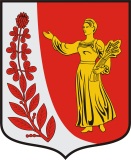 СОВЕТ ДЕПУТАТОВ МУНИЦИПАЛЬНОГО ОБРАЗОВАНИЯ  «ПУДОМЯГСКОЕ СЕЛЬСКОЕ ПОСЕЛЕНИЕ» ГАТЧИНСКОГО МУНИЦИПАЛЬНОГО РАЙОНА ЛЕНИНГРАДСКОЙ ОБЛАСТИР Е Ш Е Н И ЕОт 20 декабря 2018года                                                                                                              № 257О внесении изменений в приложение к решению Совета депутатов Пудомягского сельского поселения от 09.11.2017 № 176 «Об утверждении Положения о бюджетном процессе   в   муниципальном образовании «Пудомягское сельское поселение» Гатчинского муниципального района Ленинградской области (в редакции решения Совета депутатов от 19.12.2013 № 274)В соответствии с Бюджетным кодексом Российской Федерации, Федеральным законом от 06 октября . № 131-ФЗ «Об общих принципах организации местного самоуправления в Российской Федерации», в целях приведения в соответствие с действующим законодательством и определения правовых основ, содержания и механизма осуществления бюджетного процесса в муниципальном образовании Пудомягского сельского поселения Гатчинского муниципального района,Совет депутатов Пудомягского сельского поселенияРЕШИЛ:Внести изменение в Приложение к решению Совета депутатов Пудомягского сельского поселения от 09.11.2017 № 176 (в редакции решения от 19.12.2013 № 274) «Об утверждении положения о бюджетном процессе в муниципальном образовании Пудомягское сельское поселение Гатчинского муниципального района Ленинградской области» ч.3 ст. 55 Положения  читать в следующей редакции: «3. Нормативные правовые акты, муниципальные правовые акты, регулирующие предоставление субсидий юридическим лицам (за исключением субсидий государственным (муниципальным) учреждениям), индивидуальным предпринимателям, а также физическим лицам - производителям товаров, работ, услуг, должны соответствовать общим требованиям, установленным Правительством Российской Федерации, и определять:1) категории и (или) критерии отбора юридических лиц (за исключением государственных (муниципальных) учреждений), индивидуальных предпринимателей, физических лиц - производителей товаров, работ, услуг, имеющих право на получение субсидий;2) цели, условия и порядок предоставления субсидий;3) порядок возврата субсидий в соответствующий бюджет в случае нарушения условий, установленных при их предоставлении;4) случаи и порядок возврата в текущем финансовом году получателем субсидий остатков субсидий, предоставленных в целях финансового обеспечения затрат в связи с производством (реализацией) товаров, выполнением работ, оказанием услуг, не использованных в отчетном финансовом году (за исключением субсидий, предоставленных в пределах суммы, необходимой для оплаты денежных обязательств получателя субсидии, источником финансового обеспечения которых являются указанные субсидии);5) положения об обязательной проверке главным распорядителем (распорядителем) бюджетных средств, предоставляющим субсидию, и органом государственного (муниципального) финансового контроля соблюдения условий, целей и порядка предоставления субсидий их получателями».2. Ответственным за исполнение настоящего решения назначить начальника отдела бюджетного учета и отчетности Пудомягского сельского поселения Ковалеву М.Н.3. Контроль за исполнением настоящего решения возложить на постоянную комиссию по бюджету Совета депутатов Пудомягского сельского поселения.4.  Решение вступает в силу со дня официального опубликования и подлежит размещению на официальном сайте Пудомягского сельского поселения. Глава Пудомягского сельского поселения                                                                      Л.И. Буянова